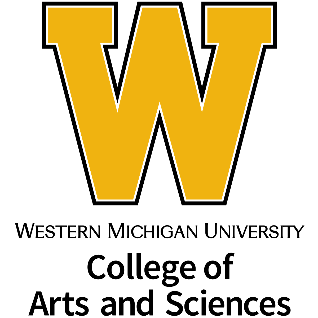 STUDENT DIVERSITY AND INCLUSION WRITING PRIZE – ADVISOR OR INSTRUCTOR VERIFICATION FORMPlease complete the student information below, and the relevant advisor or instructor section of this form. Completed forms should be submitted to the College of Arts and Sciences Office of the Dean, using coas-awards@wmich.edu no later than February 15. Please include the award name (Diversity and Inclusion Student Writing Prize) and student name in the subject line. Student Applicant Name: 	Submission Title: ADVISOR VERIFICATION (FOR SUBMISSIONS FROM ARTS AND SCIENCES STUDENTS)Please read, complete the information below, and sign: I verify that this student is a currently enrolled undergraduate major or minor, or currently enrolled in a graduate program in the College of Arts and Sciences at the time of this submission. Advisor name: 			Department: Advisor Signature: __________________________________	Date: _______________Submission of this form from the advisor’s WMU email account may take the place of a signature.INSTRUCTOR VERIFICATION (FOR GRADED COURSE SUBMISSIONS) Please read, complete the information below, and sign: I verify that this student submitted the composition entered above, to me for a grade in a College of Arts and Sciences course during the fall or spring semester of the year prior to the deadline of this application. Semester submitted for grade: Course number and name: 					Instructor name: 			Department: Instructor signature: __________________________________	Date: ______________Submission of this form from the instructor’s WMU email account may take the place of a signature.